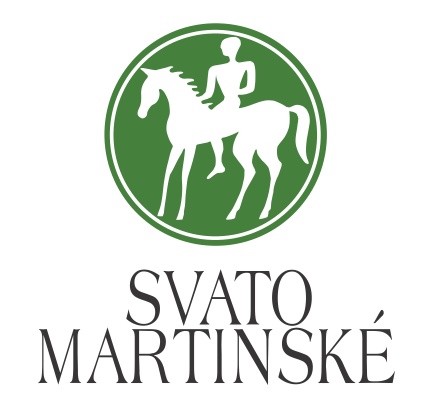 Pozvánka na pracovní seminář ke značce „Svatomartinské“Cílem semináře je prodiskutovat dosavadní podmínky užívání značky „Svatomartinské“, její medializaci a možnosti možných úprav pro budoucnost.***Termín: pátek, 4. dubna 2014 od 10.00 hod.Místo: Přednáškový sál Národního vinařského centra, Zámek 1, Valtice***Seminář je určen pro vinaře, aktivně pracující se známkou Svatomartinské, příp. pro zástupce vinařských sdružení a spolků.***Účast je nutno potvrdit na e-mailu seminare@vinarskecentrum.cz. V potvrzení uveďte jméno účastníka, firmu a kontakt (telefon).***Kontakty:Ing. Jaroslav Machovec, Vinařský fond, tel. 606 645 470, e-mail: machovec@vinarskyfond.czIng. Pavel Krška, Národní vinařské centrum, o.p.s., tel. 721 414 575, e-mail: pavel.krska@vinarskecentrum.cz Ing. Martin Půček, Svaz vinařů ČR, tel. 606 743 231, e-mail: martin.pucek@svcr.cz 